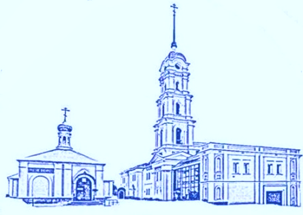 По благословениюПреосвященного СОФРОНИЯ, Епископа Кинельского и БезенчукскогоВ день Рождества Святителя Николая, 11 августа 2022 года, состоитсяНИКОЛО-ЗНАМЕНСКИЙ КРЕСТНЫЙ ХОДсо Знаменским образом Святителя Николая от Никольского мужского монастыря села Богатое (Самарская область, село Богатое, ул. Чапаева, д. 10) до Никольского источника села ЗнаменкаНАЧАЛО КРЕСТНОГО ХОДА В 9.00 КРЕСТНЫЙ ХОД ЗАВЕРШИТСЯ В 18.00Справки по телефону 8 (927) 701-36-39 (о. Феогност)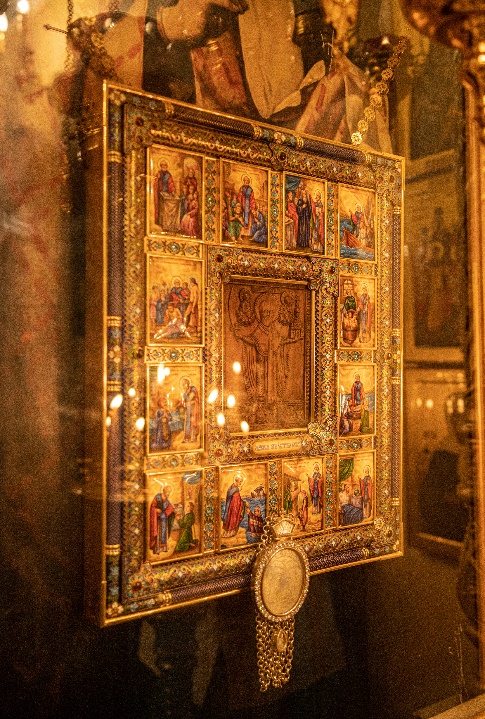 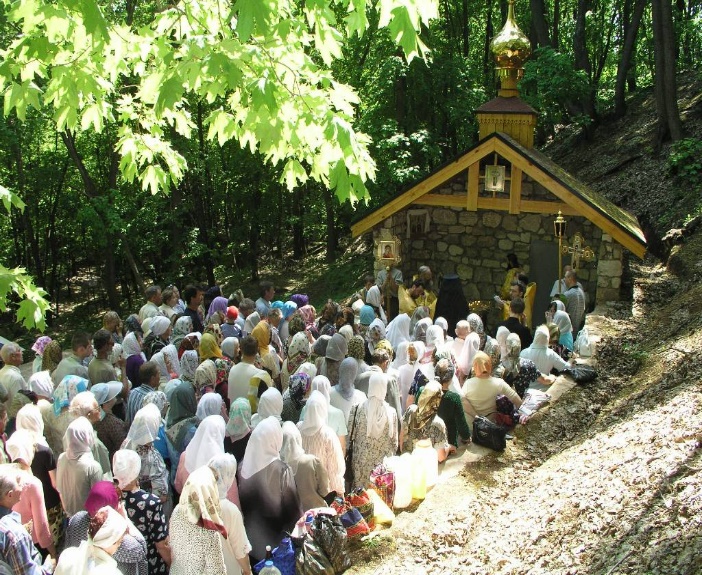 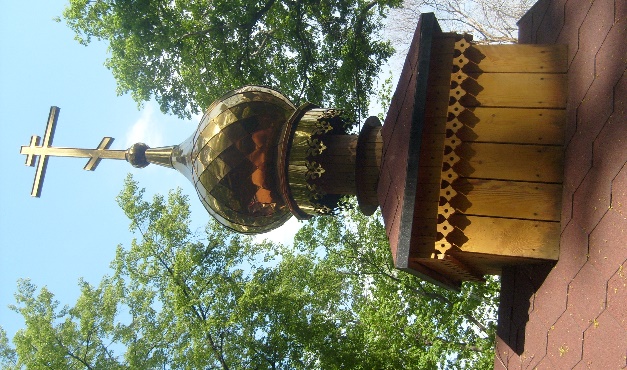 